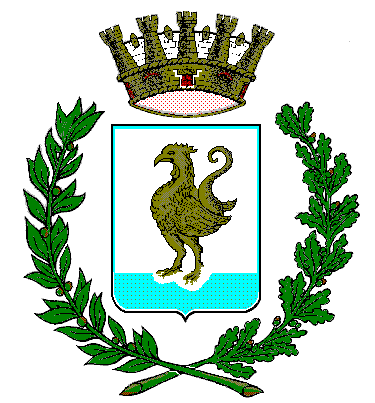 Città di Aversa(Area finanziari)Indicatore di tempestività dei pagamenti per l’anno 2018Riferimenti Normativi:Art. 33 d.lgs.n. 33/2013 "Obblighi di pubblicazione concernenti i tempi di pagamento dell'amministrazione"; Art. 9 commi 2 e 3 DPCM del 22 settembre 2014;L’indice rappresenta il tempo, in giorni, occorso per effettuare i pagamenti.Sulla base di quanto sopra esposto il tempo medio di pagamento delle fatture calcolato per il quarto  trimestre del 2018 è di giorni  99Il Dirigente Area Finanziaria                                                                                                          Dott.Claudio Pirone